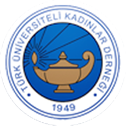 TÜRK ÜNİVERSİTELİ KADINLAR DERNEĞİ ŞUBELERİFAALİYET RAPORU FORMUŞUBE: KURULUŞ TARİHİ:ÜYE SAYISI:RAPOR TARİHİ:*Katılımcı sayısını tespit etmenin mümkün olduğu durumlarda bu sayının yazılması, etkinliğin kaç kişiye ulaştığını ve etkimizi ne kadar genişletebildiğimizi tespit açısından önemlidir. Şubenin kendisinin düzenlediği etkinliklerde bir katılımcı isim-iletişim bilgisi-imza listesi açılarak konuyla ilgilenen kişileri tespit etmek ve sonraki etkinliklere davet etmek kolaylaşacaktır.YÖNETİM KURULU TOPLANTILARIYÖNETİM KURULU TOPLANTILARIYÖNETİM KURULU TOPLANTILARIYÖNETİM KURULU TOPLANTILARIYÖNETİM KURULU TOPLANTILARIYÖNETİM KURULU TOPLANTILARINOTARİHYERBAŞKANKATILAN ÜYE SAYISI*ALINAN KARAR SAYISIDERNEK YÖNETİMİNİN RESMİ ZİYARETLERİDERNEK YÖNETİMİNİN RESMİ ZİYARETLERİDERNEK YÖNETİMİNİN RESMİ ZİYARETLERİDERNEK YÖNETİMİNİN RESMİ ZİYARETLERİDERNEK YÖNETİMİNİN RESMİ ZİYARETLERİDERNEK YÖNETİMİNİN RESMİ ZİYARETLERİNOTARİH SAATKURUM/MAKAMZİYARET EDİLEN KİŞİKATILAN ÜYELERDERNEK YÖNETİMİNE YAPILAN RESMİ ZİYARETLERDERNEK YÖNETİMİNE YAPILAN RESMİ ZİYARETLERDERNEK YÖNETİMİNE YAPILAN RESMİ ZİYARETLERDERNEK YÖNETİMİNE YAPILAN RESMİ ZİYARETLERDERNEK YÖNETİMİNE YAPILAN RESMİ ZİYARETLERDERNEK YÖNETİMİNE YAPILAN RESMİ ZİYARETLERNOTARİH SAATKURUM/MAKAMZİYARET EDEN KİŞİ/ KİŞİLERKATILAN ÜYELEREĞİTİM FAALİYETLERİ (ŞUBE TARAFINDAN DÜZENLENEN)EĞİTİM FAALİYETLERİ (ŞUBE TARAFINDAN DÜZENLENEN)EĞİTİM FAALİYETLERİ (ŞUBE TARAFINDAN DÜZENLENEN)EĞİTİM FAALİYETLERİ (ŞUBE TARAFINDAN DÜZENLENEN)EĞİTİM FAALİYETLERİ (ŞUBE TARAFINDAN DÜZENLENEN)EĞİTİM FAALİYETLERİ (ŞUBE TARAFINDAN DÜZENLENEN)NOTARİHKONUEĞİTİMCİYER VE VARSA ORTAK KURULUŞKATILIMCI SAYISI*SOSYAL VE KÜLTÜREL FAALİYETLER (ÜYELER VE BURSİYERLERLE YAPILAN)SOSYAL VE KÜLTÜREL FAALİYETLER (ÜYELER VE BURSİYERLERLE YAPILAN)SOSYAL VE KÜLTÜREL FAALİYETLER (ÜYELER VE BURSİYERLERLE YAPILAN)SOSYAL VE KÜLTÜREL FAALİYETLER (ÜYELER VE BURSİYERLERLE YAPILAN)SOSYAL VE KÜLTÜREL FAALİYETLER (ÜYELER VE BURSİYERLERLE YAPILAN)SOSYAL VE KÜLTÜREL FAALİYETLER (ÜYELER VE BURSİYERLERLE YAPILAN)NOTARİHKONUYERVARSA ORTAKLARKATILIMCI SAYISI*BELLİ BİR PROJE KAPSAMINDA YAPILAN FAALİYETLER BELLİ BİR PROJE KAPSAMINDA YAPILAN FAALİYETLER BELLİ BİR PROJE KAPSAMINDA YAPILAN FAALİYETLER BELLİ BİR PROJE KAPSAMINDA YAPILAN FAALİYETLER BELLİ BİR PROJE KAPSAMINDA YAPILAN FAALİYETLER BELLİ BİR PROJE KAPSAMINDA YAPILAN FAALİYETLER NOTARİHKONUYERVARSA ORTAKLARKATILIMCI SAYISI*ANMA /ÇELENK KOYMA FAALİYETLERİANMA /ÇELENK KOYMA FAALİYETLERİANMA /ÇELENK KOYMA FAALİYETLERİANMA /ÇELENK KOYMA FAALİYETLERİANMA /ÇELENK KOYMA FAALİYETLERİANMA /ÇELENK KOYMA FAALİYETLERİNOTARİHKONUYERVARSA ORTAKLARKATILIMCI SAYISI*YAYINLAR  / DİĞER (YUKARIDAKİ GRUPLARA GİRMEYEN DİĞER FAALİYETLER)YAYINLAR  / DİĞER (YUKARIDAKİ GRUPLARA GİRMEYEN DİĞER FAALİYETLER)YAYINLAR  / DİĞER (YUKARIDAKİ GRUPLARA GİRMEYEN DİĞER FAALİYETLER)YAYINLAR  / DİĞER (YUKARIDAKİ GRUPLARA GİRMEYEN DİĞER FAALİYETLER)YAYINLAR  / DİĞER (YUKARIDAKİ GRUPLARA GİRMEYEN DİĞER FAALİYETLER)YAYINLAR  / DİĞER (YUKARIDAKİ GRUPLARA GİRMEYEN DİĞER FAALİYETLER)NO TARİHKONUYERVARSA ORTAKLARKATILIMCILARÜyeler ve yakınlarıyla ilgili önemli haberler (Doğum, ölüm, ödül vb)